KUSTĪBA PAR LATVISKU KULTŪRU IZGLĪTĪBĀ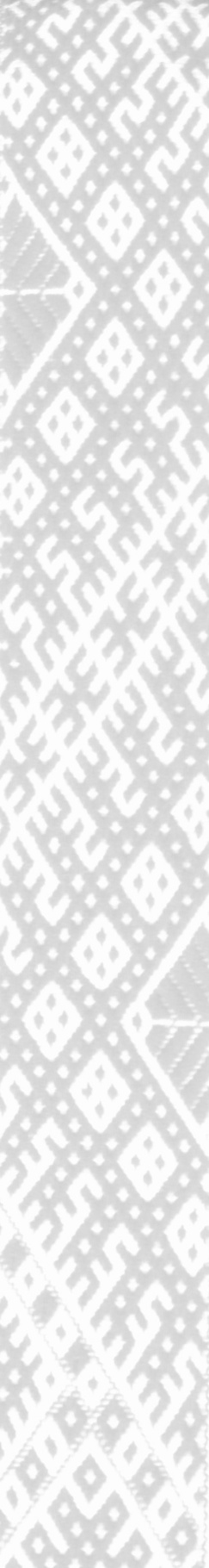 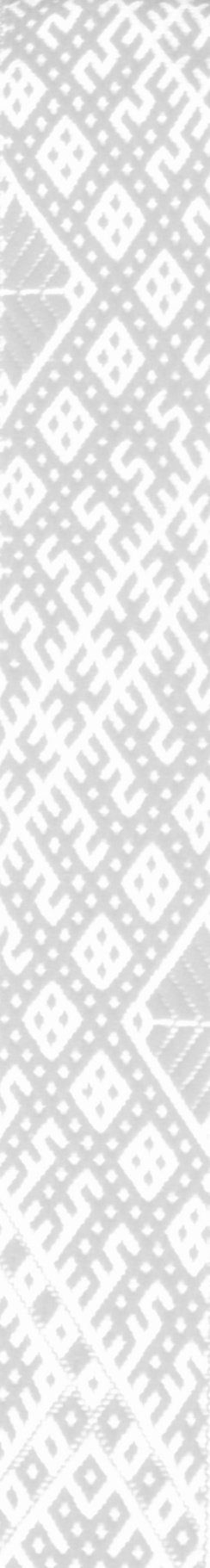 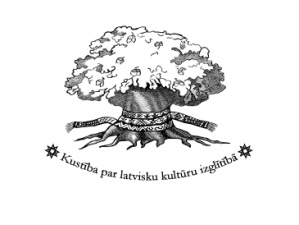  SEMINĀRS„Darbs ar KLKI piecgadnieku un sešgadnieku pirmsskolas programmu”LAIKS:  23.un 24.augustsVIETA:  Viesu namā „Saulgoži”, MurjāņosMĒRĶIS: Iepazīstināt PII skolotājus, vadību, vecākus, interesentus  ar KLKI  	    izveidoto pirmsskolas sistēmu.UZDEVUMI:Iepazīstināt ar filozofiskajām pamatnostādnēm, didaktiskajiem principiem.Iepazīstināt ar KLKI materiālu pielietojumu mācību procesā.Iepazīstināt ar aprobētāju pieredzi.Sniegt  praktisku pieredzi zīmju zīmēšanā, veidošanā, rīta vingrošanā, nedēļas integrēto  nodarbību plāna veidošanā.23.augusts, otrdiena 9.30 -10.00  Ierašanās, reģistrēšanās, iekārtošanās, rīta kafija.10.00-12.00  KLKI filozofiskās pamatnostādnes, pirmsskolas programmas 	            struktūra, didaktiskie principi mācību procesā, izveidotie 	  	 materiāli. (S.Lodiņa)12.00-12.30  Jautājumu sesija.12.30 -14.00 Darbs ar KLKI programmu, interneta Slepeno pūralādi, 			grāmatām, darba lapām, citu aprīkojumu (aprobācijas 			iestāžu skolotāji dalās ar savu pieredzi.)14.00-15.00  Pusdienas. Atpūta, pelde. Neformālas, individuālas sarunas.15.00-16.00  LU pētījums „KLKI programmas efektivitāte: bērnu 			radošums, domāšanas attīstība, uzvedība, emociju 			regulācija un to ietekmējošie faktori” 2015./2016.m.g. 			aprobācijas un kontroliestādēs. (LU doc. Anika Miltuze, 			prof.Sandra Sebre).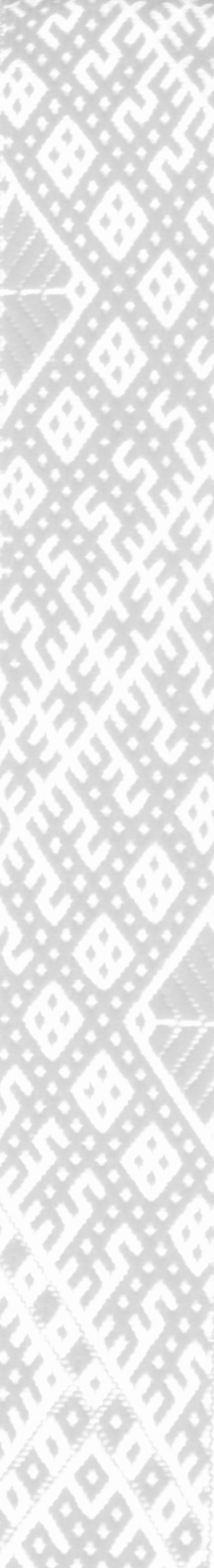 16.00-17.00  Dinamiski – radošā kustību pauze – programmas elements.17.00 -18.30 KLKI programmas analīze 1.ceturksnim. (Sagatavot 			jautājumus iepriekš!)                       Uzfilmētie  nodarbību video piemēri.18.30 -19.00 Jautājumu sesija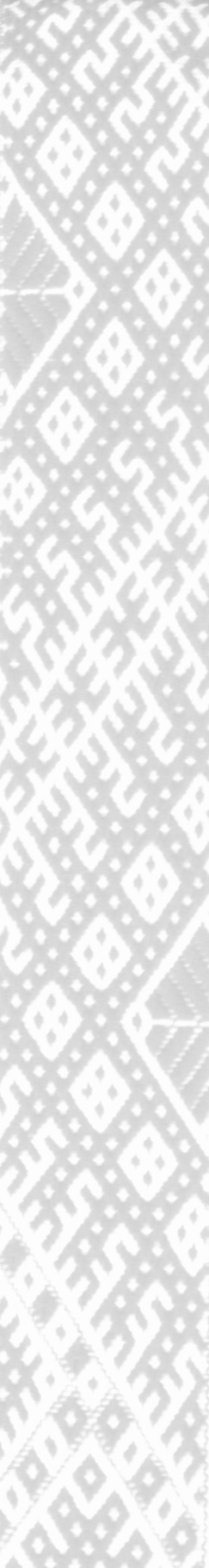 19.00 -20.00 Vakariņas, pelde. Iestādes leļļu izrādes plānošana.21.00 -22.00 Vakara rituāls. Koklēšana, dziedāšana. Leļļu teātris.22.00             Naktsmiers.24.augusts, trešdiena9.00 -  9.30  Rītarosme – KLKI programmas elements.9.30 -  10.30 Brokastis, pelde. 10.30 -11.30 „Zīmju zīmēšana”- matemātikas, vizuālās mākslas elementi.11.30 -12.30 Integrēta nodarbības modulācija ar mūzikas dominanti, valodas, matemātikas, dabas zinību elementiem.12.30 -13.30 Veidošana  ar mālu. Ievadkurss.13.30- 14.30 Pusdienas, pelde.14.30 -16.30 Integrēto nodarbību plānošana un prezentācija (iestādes, grupas kopdarbs). Apliecību saņemšana.16.30 -17.00 Launags. Mājupceļš.Semināra dalības maksa – 25.00 eur (par abām dienām), maksājama ar pārskaitījumu līdz 20.augustam (rekvizīti rēķina izrakstīšanai jāsūta: kustība.lki@gmail.com) Tajā iekļauta: ēdināšana, semināra telpu īre, izdales materiāli).Līdzi  jāņem:Groziņi ar mīļākajām uzkodām sev pašam (kafijas galdam).Dvielis peldei, pirtij, peldkostīms, treniņtērps, stilizēts, tautisks tērps vakara rituālam, priekšauts darbam ar mālu, kokle (ja ir).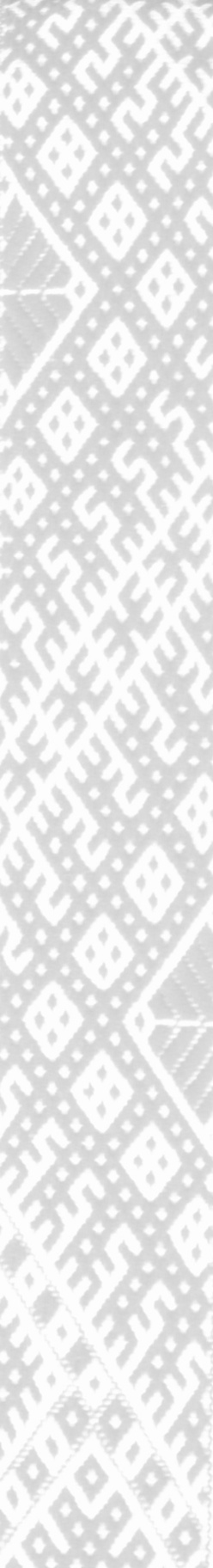 Piesakiet veģetāro ēdienu!Aizpildiet pieteikuma anketu!Kurš ātrāk atbrauc, tam lielākas iespējas izvēlēties nakšņošanas vietu!INFORMĀCIJA  UN  JAUTĀJUMI: Solvita Lodiņa t.26135650, kustiba.lki@gmail.com